         FORMULÁR PRE PROJEKT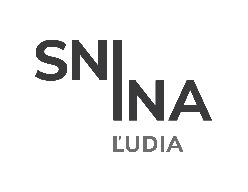  Participácia s občanmi 2022 Mesto SninaKontaktné údaje navrhovateľa:Meno a priezvisko:Názov organizácie:Adresa/Sídlo:Tel. kontakt, e-mail:Názov projektuPopis súčasnej situácieOpis projektuAktivity projektuCieľ a výstupy projektuCieľová skupinaLokalita mesta, v ktorej sa bude projekt realizovaťRozpočet projektu(Výška prostriedkov pre rok 2022 je 5 000,- EUR. V rozpočte je potrebné uviesť jednotlivé položky, je možné použiť samostatný list papiera.)Dátum:                                                                Podpis: